FROM THE DESK OF THE CEO (40/19) 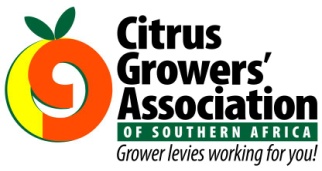 (Follow me on Twitter justchad_cga)Justin Chadwick 4 October 2019PHILIPPINESSouth Africa applied for access for citrus products to the Philippines back in 2009 – and now some ten years later prospects are good that the journey will be finalised before the 2020 season. A Fruit South Africa/DAFF delegation visited Manila this week to discuss finalisation of the import protocol. CITRUS STATISTICSFor this weeks’ newsletters I extracted some of the statistics on the soft citrus/mandarin trade – comparing 2017 (latest data) with 2012. This shows the fastest growing and the fastest declining global trade flows:Pakistan replaced Chinese citrus exports to Indonesia as Indonesian authority’s decision on import permits took effect. USA has increased imports from both Africa and South America – seemingly at the expense of Spain. The decline in Spanish exports could explain some of the recent problems experienced. ANNUAL CITRUS COORDINATING MEETINGDepartment of Agriculture have announced that the date of the Annual Coordinating meeting has been changed to Wednesday 13 November 2019 from 09h00 to 13h00. The meeting will be in the Nelspruit area – venue will be communicated when finalised. The Department apologises for any inconvenience.CITRUS MARKETING FORUM (CMF)The final CMF for 2019 will be held on 9 October 2019 at 10h00 at Nelson Wine Estate, R44, Windmeul, Paarl. RSVP by 4 October 2019 to claudia@fpef.co.za .PACKED AND SHIPPEDConditions in the north of the country have meant that the final predictions for grapefruit (-1 million cartons), navels (-2.5 million) and Valencia oranges (-5.8 million) are below the original March 2019 estimate. Soft citrus (+800 000 cartons) and lemons (+ 400 000 cartons) are slightly up on predictions.“It does not matter how slowly you go as long as you do not stop.” ― ConfuciusFastest Growing%Fastest Declining%Pakistan to Indonesia+42%China to Indonesia-31%Israel to France+28%China to Malaysia-29%Morocco to USA+27%Spain to Ukraine-27%Peru to USA+26%Spain to USA-22%Spain to Netherlands-17%Million 15 Kg Cartons to end Week 39PackedPackedPackedShippedShippedOriginal EstimateLatest PredictionFinal PackedSOURCE: PPECB/AgriHub20172018201920182019201920192018Grapefruit 15.5 m 18.7 m16.1 m17 m14.6 m17.1 m16.1 m18.8 mSoft Citrus13.4 m16.1 m18.2 m15.6 m17.2 m18.3 m19.1 m16.2 mLemons19 m19.6 m21.9 m18.8 m19.1 m22 m22.4 m19.9 mNavels21 m26.6 m24.3 m26.3 m22.2 m26.9 m24.4 m26.7 mValencia52.1 m51.7 m46.3 m46.5 m40.3 m52.9 m47.1 m54.4 mTotal121 m132.7 m126.8 m124.2 m113.4 m137.2 m129.1 m136 m